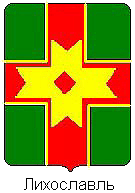 Перечень мероприятий на 2019 годпо созданию в общеобразовательных организациях Лихославльского района, расположенных в сельской местности, условий для занятий физической культурой и спортомг. Лихославль 2019г.Перечень мероприятий на 2019 годпо созданию в общеобразовательных организациях Лихославльского района, расположенных в сельской местности, условий для занятий физической культурой и спортомРаздел IИнформация о создании в общеобразовательных организациях Лихославльского района, расположенных в сельской местности, условий для занятий физической культурой и спортом.1.  На начало 2018/2019 учебного года в Лихославльском районе 13 общеобразовательных организаций, из них  в сельской местности расположены 9 общеобразовательных учреждений, в том числе 4 средних школы, 3 основные и 2 начальные. Общая численность обучающихся в сельской местности по состоянию 21 сентября 2018  составляет  495 человек (18,6% от общего количества обучающихся района).2. В целях развития физической культуры и массового спорта на территории Лихославльского района осуществляется деятельность по следующим направлениям:•	Развитие школьной инфраструктуры и улучшение материально-технической базы общеобразовательных организаций•	Организация спортивно-массовой и просветительской работы•	Повышение квалификации педагогических работников и обеспечение методического сопровождения их деятельности3. Для организации занятий физической культурой и спортом  в учреждениях ведется работа по сохранению и развитию материально-технической базы. 4 сельских общеобразовательных учреждений (Станская СОШ, Микшинская СОШ, Вескинская СОШ, Крючковская ООШ) из 8 имеют типовой спортивный зал, в остальных учреждениях занятия физической культурой и спортом проводятся в приспособленных помещениях. В Станской СОШ, Крючковской ООШ и Вескинской СОШ спортивные залы оборудованы раздевалками с действующими  душевыми кабинами и туалетами. В Толмачевской СОШ установлена универсальная спортивная площадка с искусственным покрытием. В 7 школах имеются собственные спортивные площадки для реализации раздела «Легкая атлетика». Площадки используются для организации спортивных игр, прыжков в длину, бега, метания и др. В двух школах сохранился силовой городок.Каждая школа оснащена спортивным оборудованием и инвентарем для организации занятий по  физической культуре и спорту. В 2014 году в рамках реализации Комплекса мероприятий по созданию в общеобразовательных организациях, расположенных в сельской местности, условий для занятий физической культурой и спортом в  МОУ «Вескинская СОШ» был проведен капитальный ремонт спортивного зала. Из средств областного бюджета на эти цели была получена субсидия  в сумме 775,00 тыс.руб. Из средств местного бюджета на ремонт зала было направлено 214, 8 тыс. руб.В рамках этой же программы Станской и Вескинской школам была предоставлена субсидия на оснащение школьных спортивных залов  спортивным оборудованием и инвентарем на сумму 1018,95тыс. руб. В 2015 году МОУ Крючковская оош вошла в федеральную программу по созданию в общеобразовательных организациях, расположенных в сельской местности, условий для занятий физической культурой и спортом. Привлечены финансовые средства областного и федерального бюджетов на сумму 726,6 тыс.руб. на оснащение спортивной площадки, закуплен спортивный инвентарь на сумму  182,8 тыс. руб. для школьного спортивного клуба.В 2016 году МОУ «Толмачевская СОШ» на развитие школьного спортивного клуба получила финансовые средства на сумму 100 тыс. руб. из федерального и регионального бюджетов.В 2017 году в рамках Перечня мероприятий по созданию в общеобразовательных организациях, расположенных в сельской местности, условий для занятий физической культурой и спортом в МОУ «Микшинская СОШ»  был проведен ремонт спортивного зала на сумму 830,0 тыс. руб.4. Во всех  школах Лихославльского района активно ведется  спортивно-массовая и просветительская работа.  В Лихославльском районе реализуется муниципальная программа «Физическая культура и спорт Лихославльского района» на 2018-2022 годы» (утверждена постановлением администрации Лихославльского района от 24.01.2018г. №37-3), целью которой является  «Развитие физической культуры и спорта на территории Лихославльского района».С целью популяризации физической культуры и спорта в Лихославльском районе Отделом по физической культуре, спорту и молодежной политике администрации Лихославльского района ежегодно проводится более 45 спортивно-массовых мероприятий по 16 видам спорта. В том числе спортивных и спортивно-массовых мероприятий областного уровня.Наиболее масштабными по значимости и массовости спортивными событиями на территории Лихославльского района в 2018 году стали: - муниципальный этап Всероссийского легкоатлетического пробега «Кросс Нации»; - традиционная городская легкоатлетическая эстафета по городу, посвященная Дню Победы; - Спортивный фестиваль «ЛИХОФЕСТ»- Спортивный эколого-краеведческий лагерь «Перспектива»- межмуниципальный военно-спортивный лагерь «Патриот»; - «Президентские состязания»;- Открытое первенство г/п пос.Калашниково по лыжным гонкам «Рождественская гонка»- фестиваль спортивных игр «Колозвончик»;- соревнования школьных санпостов  и др.На территории Лихославльского района традиционно проводится областная спортивно-патриотическая акция «Снежный десант». В сельских поселениях района организовано проведение традиционных спортивных массовых мероприятий. В основном они приурочены к традиционным праздникам, а так же Дню поселения. Организуются соревнования по различным видам спорта: настольный теннис, стрельба, легкая атлетика, лыжные гонки, футбол, волейбол, баскетбол, шахматы и др. 5. С целью совершенствования теоретического, методического и профессионального мастерства учителей физической культуры в Лихославльском районе функционирует районное методическое объединение учителей физической культуры. На заседаниях методического объединения рассматриваются актуальные вопросы организации педагогического процесса. Среди них: использование активных форм при организации физкультурно-оздоровительной работы, возможности развития игровых видов спорта в школе, анализ итогов муниципального этапа Всероссийской олимпиады школьников по физической культуре, организация всероссийских спортивных соревнований школьников «Президентские состязания» и «Президентские спортивные игры», внедрение ВФСК «Готов к труду и обороне».6. На базе общеобразовательных учреждений  Лихославльского района действует 7 школьных спортивных клубов, 3 – в городских школах и 4 – в сельских.  В рамках реализации перечня мероприятий по созданию в общеобразовательных организациях, расположенных в сельской местности, условий для занятий физической культурой и спортом, в 2014 году были открыты 2 школьных спортивных клуба: «Чемпион» в Станской школе и «Ежики» в МОУ Вескинская СОШ». В рамках той же программы в 2015 году в Крючковской школе открыт школьный спортивно-туристический клуб «Фортуна», 2016 году – ШСК «Атлетик» при МОУ «Толмачевская СОШ». Обучающиеся, являющиеся членами ШСК, принимают участие в различных мероприятиях, наиболее значимые из них:ШСК «Ежики»:Военно-патриотическая акция «Снежный десант».областной слёт туристов –школьников  Тверской областиШСК «Чемпион»Участие в соревнованиях  «Лыжня России». Кубок Главы Лихославльского района по лыжным гонкам Участие в областной военно-патриотической акции «Снежный десант»ШСК «Фортуна»Областной слет туристов-школьников Тверской области  «Кросс наций» ТверьМежмуниципальный  эколого-краеведческий лагерь «Перспектива» И др.7. Учащиеся Лихославльского района принимают участие в следующих наиболее значимых мероприятиях:Всероссийская массовая лыжная гонка «Лыжня России» (муниципальный этап)Соревнования среди школьников «Президентские состязания»Всероссийский день бега «Кросс наций» (муниципальный этап)Всероссийский физкультурно-спортивный  комплекс «Готов к труду и обороне»И др. 8.  Развитие физической культуры и спорта в сельской местности связано с рядом проблем.Два школьных спортивных зала требуют капитального и текущего ремонта. Оснащение имеющихся спортивных площадок не в полной мере отвечает требованиям, необходима  их  реконструкция и  замена устаревшего оборудования. Остается потребность в оснащении школ спортивным оборудованием и инвентарем. По причине недостаточной оснащенности материально-технической базы образовательных учреждений, расположенных в сельской местности, сеть школьных  спортивных  клубов не способна развиваться в полную силу. 9. Участие в 2019 году в реализации мероприятий по созданию в общеобразовательных организациях, расположенных в сельской местности, условий для занятий физической культурой и спортом позволит увеличить долю обучающихся Лихославльского района, занимающихся физической культурой и спортом во внеурочное время:а) за счет  МОУ «Станская СОШ»:начальное общее образование -  на  1,7 % основное общее образование – на 0,6 % среднее общее образование – на 1,3 % Увеличение доли учащихся Лихославльского района, занимающихся физической культурой и спортом во внеурочное время, за счет МОУ «Станская СОШ» составит 1,1%9. Реализация Перечня мероприятий по созданию в общеобразовательных организациях, расположенных в сельской местности, условий для занятий физической культурой и спортом на территории Лихославльского района планируется по направлениюоснащение спортивным инвентарем и оборудованием открытых плоскостных спортивных сооружений  Раздел IIПеречень мероприятий  МОУ «Станская средняя общеобразовательная школа»Раздел IIIКоличество проведенных в муниципальном образовании мероприятий муниципального/межмуниципального уровня в текущем году: 45/3Количество информационных поводов по освещению хода реализации перечня мероприятий  в средствах массовой информации в 2019 году: 10Информация по освещению в средствах массовой информации хода реализации перечня мероприятий в 2019 году:Срок  исполнения Перечня мероприятий – 2019 годСОГЛАСОВАНОМинистр  образования Тверской области________________/Ю.Н.Коваленко / «____» _________________ 2019 г.УТВЕРЖДАЮИ.о. главы Лихославльского района _______________________/С.Н.Капытов/ «__»         февраля         2019г.Общая численность учащихся в Лихославльском районе на начало 
2018/19 учебного годаОбщая численность учащихся в Лихославльском районе на начало 
2018/19 учебного годаОбщая численность учащихся в Лихославльском районе на начало 
2018/19 учебного года12666Численность учащихся Лихославльского района  в организациях, расположенных в сельской местности, на начало 2018/179учебного годаВсегоВсего2495Численность учащихся Лихославльского района  в организациях, расположенных в сельской местности, на начало 2018/179учебного года% от общей численности% от общей численности318,6Численность учащихся Лихославльского района  в организациях, расположенных в сельской местности, на начало 2018/179учебного годаУровень образованияНачальное4245Численность учащихся Лихославльского района  в организациях, расположенных в сельской местности, на начало 2018/179учебного годаУровень образованияОсновное5224Численность учащихся Лихославльского района  в организациях, расположенных в сельской местности, на начало 2018/179учебного годаУровень образованияСреднее626Общее количество организаций, расположенных в сельской местностиОбщее количество организаций, расположенных в сельской местностиОбщее количество организаций, расположенных в сельской местности79Общее количество организаций, расположенных в сельской местности, имеющих спортивные залыОбщее количество организаций, расположенных в сельской местности, имеющих спортивные залыОбщее количество организаций, расположенных в сельской местности, имеющих спортивные залы89Количество учащихся в общеобразовательных организациях Лихославльского района , по каждому уровню общего образования, за исключением дошкольного образования на начало 2018/2019  учебного годаУровень образова-нияначальное1188Количество учащихся в общеобразовательных организациях Лихославльского района , по каждому уровню общего образования, за исключением дошкольного образования на начало 2018/2019  учебного годаУровень образова-нияосновное1250Количество учащихся в общеобразовательных организациях Лихославльского района , по каждому уровню общего образования, за исключением дошкольного образования на начало 2018/2019  учебного годаУровень образова-ниясреднее 228Количество учащихся в общеобразовательных организациях Лихославльского района , по каждому уровню общего образования, за исключением дошкольного образования на начало 2018/2019  учебного годаУровень образова-ниявсего2666Количество учащихся Лихославльского района, занимающихся физической культурой и спортом  по каждому уровню общего образования, за исключением дошкольного образованияУровень образованияначальное636636Количество учащихся Лихославльского района, занимающихся физической культурой и спортом  по каждому уровню общего образования, за исключением дошкольного образованияУровень образованияосновное675675Количество учащихся Лихославльского района, занимающихся физической культурой и спортом  по каждому уровню общего образования, за исключением дошкольного образованияУровень образованиясреднее109109Количество учащихся Лихославльского района, занимающихся физической культурой и спортом  по каждому уровню общего образования, за исключением дошкольного образованияУровень образованиявсего14201420Количество учащихся в МОУ «Станская СОШ»Уровень образованияНачальное32 чел.32 чел.Количество учащихся в МОУ «Станская СОШ»Уровень образованияОсновное24 чел.24 чел.Количество учащихся в МОУ «Станская СОШ»Уровень образованияСреднее6 чел. 6 чел. Количество учащихся в МОУ «Станская СОШ»Уровень образованияВсего62 чел.62 чел.Количество учащихся, занимающихся физической культурой и спортом  в МОУ «Станская СОШ» во внеурочное время по каждому уровню общего образования, за исключением дошкольного образованияУровень образованияначальное88Количество учащихся, занимающихся физической культурой и спортом  в МОУ «Станская СОШ» во внеурочное время по каждому уровню общего образования, за исключением дошкольного образованияУровень образованияосновное1717Количество учащихся, занимающихся физической культурой и спортом  в МОУ «Станская СОШ» во внеурочное время по каждому уровню общего образования, за исключением дошкольного образованияУровень образованиясреднее33Количество учащихся, занимающихся физической культурой и спортом  в МОУ «Станская СОШ» во внеурочное время по каждому уровню общего образования, за исключением дошкольного образованияУровень образованиявсего2828Увеличение доли учащихся, занимающихся физической культурой и спортом  в общеобразовательных организациях, расположенных в сельской местности, которые  принимают участие в реализации Перечня мероприятий  (МОУ «Станская СОШ»)во внеурочное время по каждому уровню общего образования, за исключением дошкольного образованияУровень образованияначальное (на  чел. ( %)На 20 чел.( на 62,5%)На 20 чел.( на 62,5%)Увеличение доли учащихся, занимающихся физической культурой и спортом  в общеобразовательных организациях, расположенных в сельской местности, которые  принимают участие в реализации Перечня мероприятий  (МОУ «Станская СОШ»)во внеурочное время по каждому уровню общего образования, за исключением дошкольного образованияУровень образованияосновное (на чел. (%)На 7 чел (на 29,2%)На 7 чел (на 29,2%)Увеличение доли учащихся, занимающихся физической культурой и спортом  в общеобразовательных организациях, расположенных в сельской местности, которые  принимают участие в реализации Перечня мероприятий  (МОУ «Станская СОШ»)во внеурочное время по каждому уровню общего образования, за исключением дошкольного образованияУровень образованиясреднее (на чел. (%)На 3 чел.(на 50%) На 3 чел.(на 50%) Увеличение доли учащихся, занимающихся физической культурой и спортом  в общеобразовательных организациях, расположенных в сельской местности, которые  принимают участие в реализации Перечня мероприятий  (МОУ «Станская СОШ»)во внеурочное время по каждому уровню общего образования, за исключением дошкольного образованияУровень образованиявсего  (на чел. (%)На 30 чел.(на 51,3%)На 30 чел.(на 51,3%)Увеличение доли учащихся, занимающихся физической культурой и спортом  в общеобразовательных организациях, расположенных в сельской местности, которые  принимают участие в реализации Перечня мероприятий  (МОУ «Станская СОШ»)во внеурочное время по каждому уровню общего образования, за исключением дошкольного образованияУровень образованияСрок реализацииДекабрь 2019 годаДекабрь 2019 годаУвеличение доли учащихся Лихославльского района, занимающихся физической культурой и спортом во внеурочное время  (по каждому уроню общего образования), за исключением дошкольного образования за счет  МОУ «Станская СОШ»Уровень образованияначальное (на  чел. ( %)На 20 чел.( на 1,7%)На 20 чел.( на 1,7%)Увеличение доли учащихся Лихославльского района, занимающихся физической культурой и спортом во внеурочное время  (по каждому уроню общего образования), за исключением дошкольного образования за счет  МОУ «Станская СОШ»Уровень образованияосновное (на чел. (%)На 7 чел (на 0,6%)На 7 чел (на 0,6%)Увеличение доли учащихся Лихославльского района, занимающихся физической культурой и спортом во внеурочное время  (по каждому уроню общего образования), за исключением дошкольного образования за счет  МОУ «Станская СОШ»Уровень образованиясреднее (на чел. (%)На 3 чел.(на 1,3%) На 3 чел.(на 1,3%) Увеличение доли учащихся Лихославльского района, занимающихся физической культурой и спортом во внеурочное время  (по каждому уроню общего образования), за исключением дошкольного образования за счет  МОУ «Станская СОШ»Уровень образованиявсего  (на чел. (%)На 30 чел.(на 1,1%)На 30 чел.(на 1,1%)Увеличение доли учащихся Лихославльского района, занимающихся физической культурой и спортом во внеурочное время  (по каждому уроню общего образования), за исключением дошкольного образования за счет  МОУ «Станская СОШ»Уровень образованияСрок реализацииДекабрь 2019 годаДекабрь 2019 годаКоличество общеобразовательных организаций, расположенных в сельской местности, имеющих школьные спортивные клубыВсегоВсегоКоличество общеобразовательных организаций, расположенных в сельской местности, имеющих школьные спортивные клубы% от общего количества организаций% от общего количества организаций--Увеличение количества  школьных спортивных клубов, созданных в общеобразовательных организациях, расположенных в сельской местности, для занятия физической культурой и спортомВсегоВсего--Увеличение количества  школьных спортивных клубов, созданных в общеобразовательных организациях, расположенных в сельской местности, для занятия физической культурой и спортомСрок реализацииСрок реализации--Количество общеобразовательных организаций, расположенных в сельской местности, имеющих потребность в оснащении спортивным инвентарем и оборудованием  открытых плоскостных спортивных сооруженийВсегоВсего11Количество общеобразовательных организаций, расположенных в сельской местности, имеющих потребность в оснащении спортивным инвентарем и оборудованием  открытых плоскостных спортивных сооружений% от общего количества организаций% от общего количества организаций11,1%11,1%Количество общеобразовательных организаций, расположенных в сельской местности, в которых  открытые плоскостные спортивные сооружения оснащены спортивным инвентарем и оборудованиемВсегоВсего11Количество общеобразовательных организаций, расположенных в сельской местности, в которых  открытые плоскостные спортивные сооружения оснащены спортивным инвентарем и оборудованиемСрок реализацииСрок реализацииДекабрь 2019 годаДекабрь 2019 годаПериод/датаТематика/информационный поводФорма освещенияСМИ, электронные ресурсыежеквартальноРеализация Перечня  мероприятийВыступление на совещаниях директоров Февраль 2019Публикация Перечня мероприятий на сайте Отдела образования администрации Лихославльского районапубликацияСайт Отдела образования администрации Лихославльского районаНоябрь 2019Информация о ходе реализации Перечня мероприятийВыступление на  муниципальном государственно-общественный совете по развитию системы  образования Лихославльского районаЕжеквартальноПроведение физкультурно-оздоровительных и спортивно-массовых мероприятийпубликацияРайонная газета «Наша жизнь»